9 мая 2022 года в день Победы в Великой Отечественной войне 1941-1945 гг. в Спировском муниципальном округе состоялась патриотическая акция «Бессмертный полк». "Бессмертный полк" — некоммерческая, неполитическая, негосударственная гражданская инициатива. Участие в акции является добровольным. Каждый может выйти на улицу населенного пункта 9 мая с фотографией, а если ее нет — с именем родственника, участвовавшего в Великой Отечественной войне, чтобы принять участие в шествии, либо самостоятельно отдать дань памяти, принеся транспарант к Вечному огню или иному памятному месту. Принять участие в акции может каждый гражданин, независимо от вероисповедания, национальности, политических и иных взглядов. Главная задача акции — сохранение в каждой семье личной памяти о поколении Великой Отечественной войны.Мероприятие организовано в целях противодействия фальсификации истории России.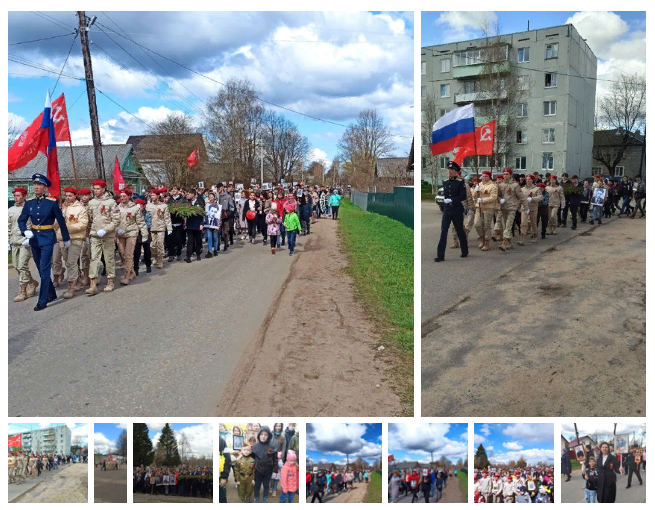 